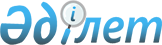 Н.Ә.Ысқақовты Қазақстан Республикасы Қоршаған ортаны қорғау министрі қызметіне тағайындау туралыҚазақстан Республикасы Президентінің 2007 жылғы 11 қаңтардағы N 260 Жарлығы



      Нұрлан Әбділдаұлы Ысқақов Қазақстан Республикасы Қоршаған ортаны қорғау министрі болып тағайындалсын.

      

Қазақстан Республикасының




      Президенті


					© 2012. Қазақстан Республикасы Әділет министрлігінің «Қазақстан Республикасының Заңнама және құқықтық ақпарат институты» ШЖҚ РМК
				